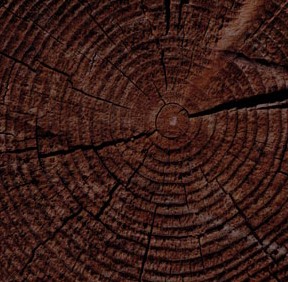 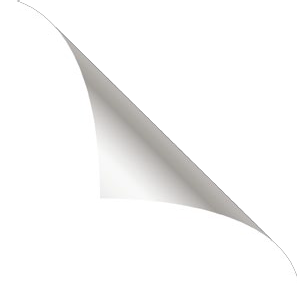 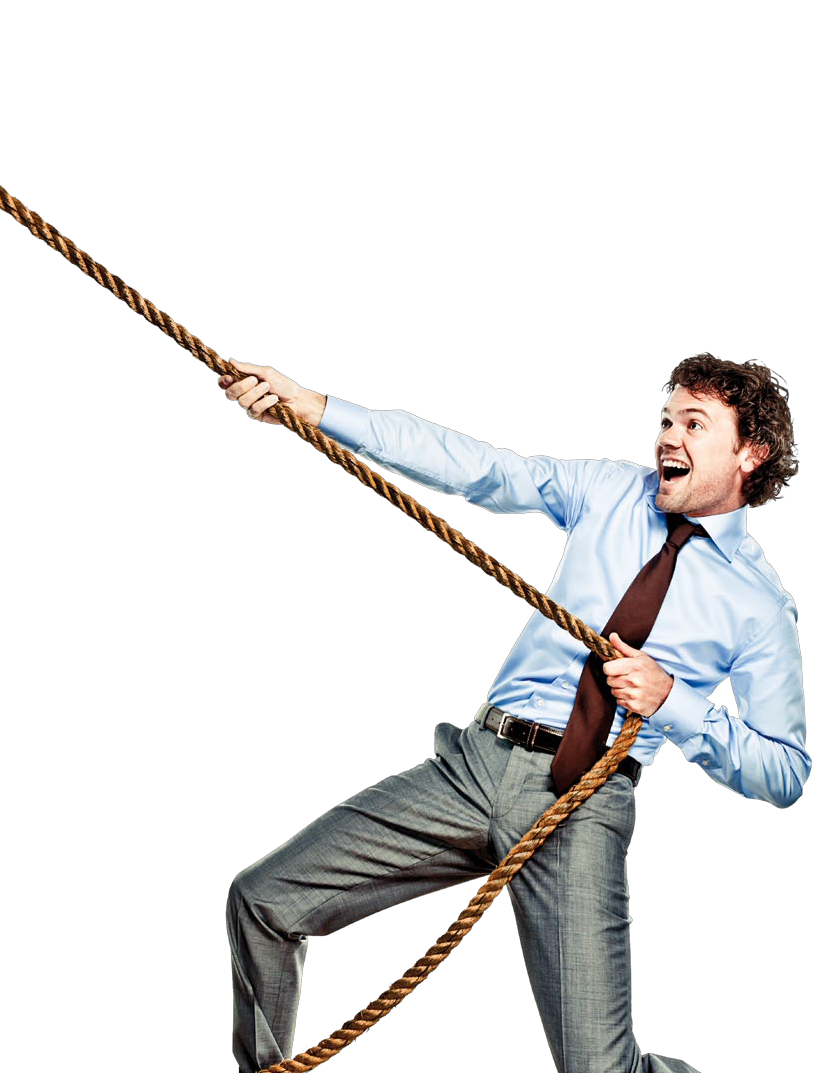 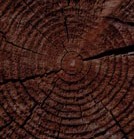 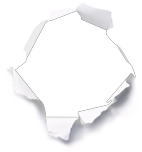 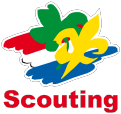 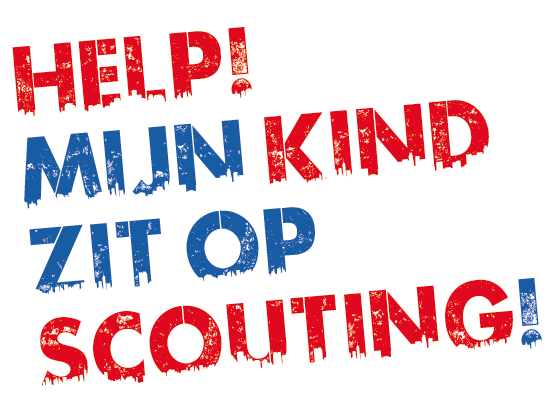 Geen  paniek! Als  eerste  heten  we  uw  kind en  u  als  ouder  van  harte  welkom  bij <zelf  invullen,  naam  Scouting groep>. Nu uw kind op Scouting zit, heeft u 
vast  een  aantal  vragen! Wat  is  een  opkomst  en  wanneer  is  zo’n opkomst? Waar koop ik de juiste kleding? 
Met  Help!  Mijn  kind  zit  op  Scouting!? krijgt u al veel antwoorden op mogelijke vragen.  
Meer  weten?  Dan  horen  we  het ook graag! 
We wensen uw kind en u alvast  
veel  plezier  bij  onze  groep! 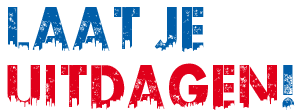 Scouting  staat  voor  uitdaging 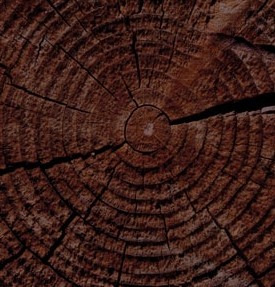 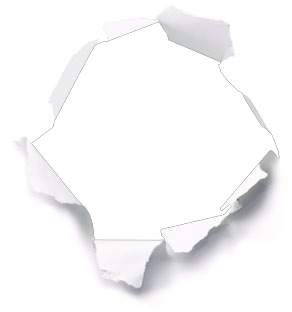 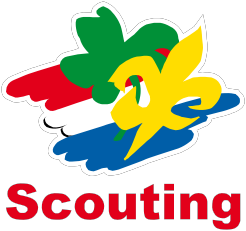 Scouting is een superleuke en actieve manier om vrije tijd te besteden. Samenwerken, avontuur, respect voor elkaar en de leefomgeving, zelfstandigheid en ontwikkeling zijn belangrijke thema’s binnen Scouting. Naarmate de jeugdleden ouder worden, neemt de begeleiding  af  en  de  zelfstandigheid  toe. Tijdens de opkomsten doet uw kind verschillende activiteiten en leert op deze manier allerlei  vaardigheden.  Om  voor  een  afwisselend  aanbod  van  activiteiten  te  zorgen, wordt  er  gebruik  gemaakt  van  acht  activiteitengebieden.  Een  activiteitengebied  is een verzameling van activiteiten die qua onderwerp bij elkaar horen. Voorbeelden van activiteitengebieden  zijn  Buitenleven,  Identiteit  en  Veilig  &  Gezond. 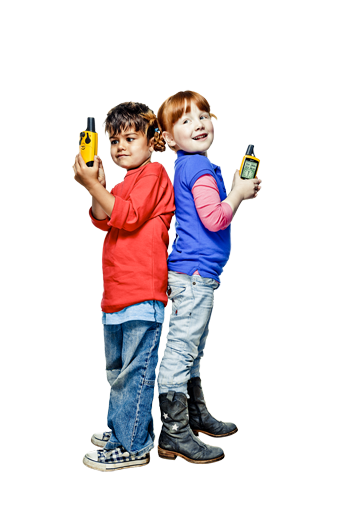 Land, water, lucht De  meeste  Scoutinggroepen  doen  hun  activiteiten  op  het  land,  maar  er  zijn  ook  groepen die op het water of zelfs in de lucht actief zijn. <zelf invullen, aanbod van activiteiten als jouw  groep  waterscouting  of  luchtscouting  aanbiedt>  Ook  zijn  er  speciale  groepen  voor scouts  met  een  beperking  en  bestaan  er  ruiterscouts  en  Scoutingbands.  <zelf  invullen, aanbod van activiteiten als jouw groep scouts met een beperking heeft, ruiterscouts heeft of  een  Scoutingband  is> Organisatie 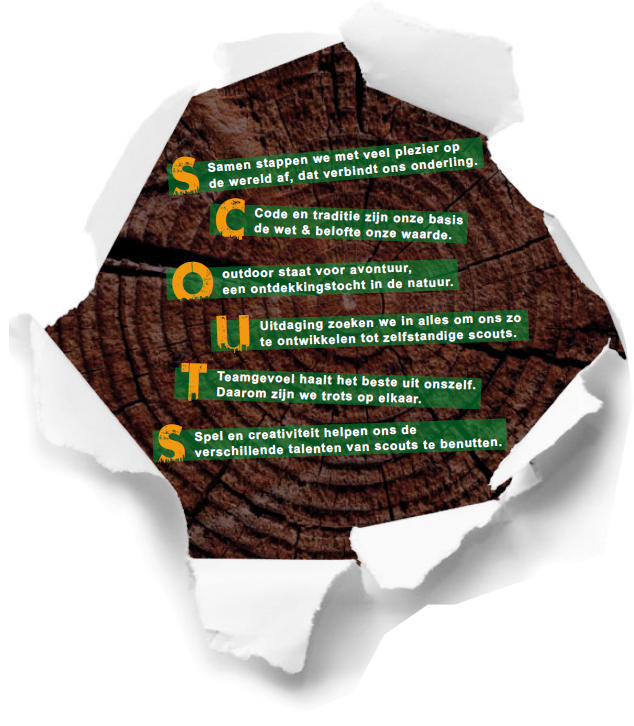 <zelf  invullen,  naam  Scouting groep> Scouting  wordt  gerund  door  vrijwilligers,  op  bestuurlijk  en  op uitvoerend niveau. De leiding van iedere speltak is verantwoordelijk voor  de  dagelijkse  gang  van  zaken  binnen  de  speltak.  De leidinggevenden organiseren bijvoorbeeld de opkomsten, maar ook  kampen  en  andere  speciale  activiteiten.  Heeft  u  vragen  of opmerkingen? Dan kunt u terecht bij de teamleider van de speltak van  uw  kind.  Een  overzicht  van  de  teamleiders  vindt  u  achterin. Bestuur en groepsraad Onze Scoutinggroep wordt geleid door een bestuur. Het bestuur zorgt voor  het  reilen  en  zeilen  van  de  groep  en  alle  grote  organisatorische zaken,  zoals  het  gebouw  en  de  financiën.  De  voorzitter  van  het bestuur is <zelf invullen, naam voorzitter>.Contactgegevens vindt u achterin  deze  brochure. De  groepsraad  wordt  gevormd  door  de  leiding  van  alle speltakken,  andere  vrijwilligers  en  het  bestuur.  De  groepsraad vergadert <zelf invullen, frequentie groepsraad> en tijdens deze vergaderingen  worden  belangrijke  zaken  besproken,  zoals  de jaarplanning,  de  groepsactiviteiten  en  de  ontwikkeling  van  de groep en de leiding zelf. Bij de groepsraad is voor iedere speltak ook  een  oudervertegenwoordiger  aanwezig  die  de  belangen van de jeugdleden die nog niet bij de groepsraad mogen zijn vertegenwoordigt. Groepsbegeleider <zelf invullen, naam groepsbegeleider> is onze groepsbegeleider. De groepsbegeleider  is  er  voor  vragen  van  algemene  aard,  problemen, suggesties en opmerkingen. Loopt u tegen iets aan wat u niet goed met de teamleider kunt bespreken? Neem dan gerust contact op met de groepsbegeleider. De groepsbegeleider is ook lid van het bestuur.Scoutingspel en visie Scouting  is  veel  meer  dan activiteiten in het bos of het park. Er zit een visie achter! De  spelvisie  SCOUTS geeft aan waar Scouting inhoudelijk  voor  staat. Deskundigheid Naast plezier zijn deskundigheid en veiligheid belangrijke elementen. De leidinggevenden en bestuursleden van een Scoutinggroep worden daarom  ook  regelmatig  getraind.  De  praktijkbegeleider  ondersteunt hen  bij  het  behalen  of  behouden  van  kennis  en  vaardigheden  die benodigd zijn voor hun functie binnen Scouting. Binnen onze groep is <zelf invullen, naam praktijkbegeleider> de praktijkbegeleider.Contactgegevens  vindt  u  achterin. Leeftijd sg roepen  en  b ijeenkomsten Een  Scoutinggroep  is  opgebouwd  uit  verschillende  leeftijdsgroepen, speltakken  genoemd.  Bij  Scouting  zijn  er  vijf  van  deze  speltakken:  bevers (5-7  jaar),  welpen  (7-11  jaar),  scouts  (11-15  jaar),  explorers  (15-18  jaar) en de roverscouts (18-21 jaar). Om de fantasie van kinderen te stimuleren, spelen  de  jongste  speltakken  in  een  thema.  Iedere  speltak  komt  <zelf invullen,  aantal  opkomsten  per  week>  keer  per  week  samen;  dit  heet  een ‘opkomst’. Bevers ‘Bevers’ zijn  jongens  en  meisjes  van  5  tot  7  jaar.  Een  groep  bevers  wordt  een ‘kolonie’ genoemd.  Bij  de  bevers  spelen  de  kinderen  met  elkaar  en  doen  ze leuke activiteiten in de natuur. Ze gaan samen met Stuiter, de hoofdpersoon in  dit  thema,  op  bezoek  in  het  fantasiedorp  Hotsjietonia.  Dit  is  een  gezellig dorp  met  veel  verschillende  bewoners,  zoals  Keet  en  Fleur  Kleur,  Professor Plof  en  Bas  Bos.  Er  gebeurt  altijd  wel  wat  in  Hotsjietonia! Opkomsttijd en Zoals u heeft kunnen lezen, zijn  er  bij  Scouting  vijf speltakken. Onze Scoutinggroep kent <zelf invullen,  aantal  speltakken> verschillende  speltakken: <zelf invullen, namen van de speltakken>. Hiernaast ziet u wanneer welke speltak  opkomst  heeft. Bevers Opkomst:	<zelf  invullen  opkomsttijd:  dag  en  tijdstip> Welpen Opkomst:	<zelf  invullen  opkomsttijd:  dag  en  tijdstip> Scouts Opkomst:	<zelf  invullen  opkomsttijd:  dag  en  tijdstip> Explorers Opkomst:	<zelf  invullen  opkomsttijd:  dag  en  tijdstip> Roverscouts Opkomst:	<zelf  invullen  opkomsttijd:  dag  en  tijdstip> 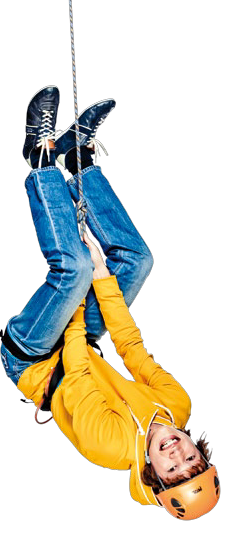 Welpen Jongens en meisjes van 7 tot 11 jaar heten bij Scouting ‘welpen’. Ze spelen samen  in  de  jungle,  waar  ze  met  Mowgli  en  Shanti  op  pad  gaan  en  allerlei dieren tegenkomen. Samen met deze dieren beleven de welpen spannende avonturen! Een groep welpen wordt een ‘horde’ genoemd. De horde is vervolgens weer opgedeeld  in  kleine,  vaste  groepjes.  Zo’n  groepje  heet  een  ‘nest’ en  ieder nest draagt de naam van een kleur. In elk nest krijgen twee kinderen wat meer verantwoordelijkheden dan de andere kinderen. De welp die aan het hoofd  staat,  heet  een  ‘gids’,  de  tweede  welp  heet  een  ‘helper ’. 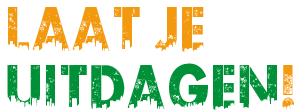 Scouts Na vier jaar welpen is het tijd voor een nieuwe uitdaging; die krijgt uw kind bij de speltak ‘scouts’! De scouts zijn meiden en jongens van 11 tot 15 jaar. Een groep  scouts  heet  een  ‘troep’.  Leuke  spellen  doen,  je  eigen  film  opnemen, 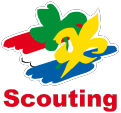 primitief  koken  of  het  lopen  van  tochten;  bij  de  scouts  doe  je  het  allemaal! Bij de scouts gaat het vooral om het werken in ‘ploegen’; dit zijn de groepen waarin  de  scouts  binnen  de  troep  zijn  opgedeeld.  Bij  de  scouts  leer  je  van alles, niet alleen van de leiding, maar ook van de oudere kinderen in de groep.  Ook  is  het  mogelijk  om  binnen  de  ploeg  ploegleider  of  assistent- ploegleider te worden, een kind krijgt dan net zoals bij de welpen wat meer verantwoordelijkheid.  Uitdaging  en  samenwerking  staat  centraal  bij  deze speltak. Explorers Explorers  zijn  jongeren  van  15  tot  18  jaar;  een  groep  explorers  wordt  een  ‘afdeling’ genoemd. Explorers  verzinnen  en  organiseren  hun  activiteiten  zelf  en  organiseren  zelfs  hun  eigen  zomerkamp (expeditie).  De  mogelijkheden  zijn  eindeloos:  explorers  gaan  op  overlevingskamp,  vlot  varen, fietsen in de Ardennen of ze nemen deel aan landelijke of internationale activiteiten of kampen. De begeleiding motiveert, inspireert en ondersteunt de explorers waar nodig, maar het meeste doen ze zelf. Roverscouts Leden van 18 tot 21 jaar zijn ‘roverscouts’; dit is de laatste speltak die je als jeugdlid kunt doorlopen. Roverscouts  vormen  samen  een  ‘stam’ en  organiseren  zelf  hun  activiteiten  en  programma’s.  Ook ondernemen ze activiteiten met andere roverscouts van binnen of buiten Nederland. De opkomsten variëren:  van  een  actief  spel  tot  het  helpen  organiseren  van  een  groepsactiviteit.  Roverscouts beleven de gaafste Scoutingactiviteiten en worden daarnaast ook nog eens klaargestoomd voor een leidinggevende  functie  binnen  de  Scoutinggroep. Leden ouder dan 21 die geen leidinggevende of bestuurslid zijn, heten plusscouts. Zij hebben vaak een  ondersteunende  rol  binnen  de  groep  en  helpen  incidenteel,  bijvoorbeeld  tijdens  activiteiten  of kampen Hoe  gaat  d at  nou,  zo’n  opkomst? Openen  en  sluiten Vanaf  de  bevers  tot  en  met  de  roverscouts  beginnen  en  sluiten  we  de  opkomsten  met  de  hele speltak. De manier waarop verschilt per speltak. Dit zijn ook de momenten waarop de kinderen iets kunnen vertellen of waarop de leiding zaken uitlegt, bespreekt of uitdeelt. Het openen en sluiten is als  het  oversteken  van  de  ‘grens’.  Binnen  deze  grenzen  gelden  de  regels  van  het  Scoutingspel. Aanwezig en afmelden Het is natuurlijk de bedoeling dat uw kind iedere opkomst aanwezig is. De leiding doet elke week hun uiterste  best  om  een  leuk  en  actief  programma  voor  te  bereiden.  Kan  uw  kind  een  keer  niet  komen? Bel of mail dan op tijd naar de leiding om dit te laten weten! De gegevens vindt u achterin deze brochure. Veiligheid voor alles Spelen  in  een  veilige  omgeving  is  belangrijk  bij  Scouting.  Kinderen  en  jongeren  moeten  zich  in  een uitdagende omgeving kunnen ontwikkelen door het spelen van het Scoutingspel. Ook op het vlak van sociale veiligheid zijn er duidelijke afspraken gemaakt en worden er handvatten geboden. Zo vragen wij  van  al  onze  vrijwilligers  een  Verklaring  Omtrent  het  Gedrag  en  streven  we  ernaar  dat  er  binnen ieder  leidingteam  in  ieder  geval  één  iemand  met  een  EHBO-diploma  is. Activiteiten  en  kamp Regelmatig organiseren we bijzondere activiteiten voor onze leden. Voorbeelden hiervan zijn <zelf invullen,  activiteiten  in  jouw  groep  zoals:  open  dag,  Scout  it  out!,  klusdag,  sinterklaasopkomst, verkoopacties,  etc.>. Kamp en kamperen zijn elementen die bij Scouting horen en bijdragen aan de ontwikkeling van kinderen  en  jongeren.  De  bevers  beginnen  met  een  nachtje  logeren  in  het  eigen  clubhuis  <zelf invullen als dit afwijkt>. De welpen gaan verder van huis en slapen in het Scoutinggebouw van een andere  groep  <zelf  invullen  als  dit  afwijkt>.  De  scouts  gaan  meestal  in  Nederland  kamperen,  terwijl de explorers voor hun kamp op expeditie in Europa gaan en de roverscouts zelfs soms buiten Europa op  kamp  gaan. Kampgeld  <kies  voor  één  van  de  twee  onderstaande  opties  of  plaats  hier  zelf  een  tekst  met  uitleg> optie 1Het kampgeld is geen onderdeel van de contributie. Voor  elk  kamp  moet  dus  extra  betaald  worden. 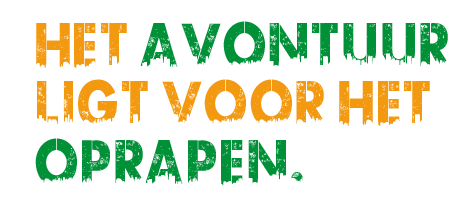 Het  kampgeld  komt  dan  ook  geheel  ten  goede  aan  de kinderen die meegaan. <is er bij jouw groep een regeling van terugbetaling van het kampgeld? Vul dit hier dan in.> 
optie 2Met  het  betalen  van  de  contributie  is  ook  het  kampgeld 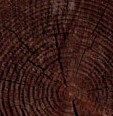 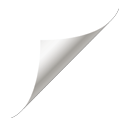 voldaan. We hopen natuurlijk dat alle kinderen mee gaan op  kamp! Scoutfit  en  ScoutShop Net als bij een sportteam zijn wij als scouts ook herkenbaar. Daarom dragen we een ‘Scoutfit’. Alle kleding  zit  lekker  en  kan  tegen  een  stootje;  perfect  dus  om  lekker  buiten  bezig  te  zijn  en  vies  te worden.  Voordat  uw  kind  geïnstalleerd  is,  mag  het  alleen  de  Scoutfitblouse,  -trui  of  -T-shirt  dragen. Tijdens de installatie krijgt uw kind de groepsdas en tekens voor op de blouse uitgereikt. Samen met een  blauwe  broek  is  de  Scoutfit  compleet! Alle onderdelen van de Scoutfit zijn te koop bij de ScoutShop, de winkel van Scouting Nederland. Via www.scoutshop.nl kunt u heel gemakkelijk online bestellen of een locatie van een ScoutShop in  de  buurt  vinden. Financiën  en  verzekeringen Wat kost dat? Het contributiebedrag van onze groep bedraagt <invullen contributiebedrag per speltak>. We vragen u  elk(e)  <zelf  invullen  periode>  het  bedrag  over  te  maken,  zodat  de  betalingen  nauwkeurig  en snel verlopen. Het is ook mogelijk om het bedrag via automatisch incasso te laten afschrijven.<of: automatische incasso heeft onze voorkeur>. Als groep doen we ons uiterste best om zo goedkoop mogelijk  te  blijven,  maar  we  vinden  het  ook  belangrijk  om  leuke  activiteiten  aan  te  bieden.  Om  de clubkas te spekken, organiseren we daarom ieder jaar een aantal verkoopacties, namelijk: <invullen verkoopacties>.  Hulp  van  ouders  is  daarbij  van  groot  belang!  Heeft  u  interesse  om  een  handje  te helpen?  Laat  ons  dit  dan  weten! De Scoutfit verschilt per speltak en  ziet er  als volg t  uit: Landscouts Bevers:	rode  blouse  en  een<zelf  invullen,  type  das>  das Welpen:	groene  blouse  en  een  <zelf  invullen,  type  das>  das Scouts:	beige blouse en een <zelf invullen, type das> das Explorers:	brique blouse en een <zelf invullen, type das> das Roverscouts:	brique  blouse  en  een  <zelf  invullen,  type  das>  das Waterscouts  dragen  een  blauwe  blouse  en  <zelf  invullen,  type  das>  das. Luchtscouts dragen bij de welpen, scouts, explorers en roverscouts een andere  Scoutfit;  een  grijze  blouse   …  en  een  (zelf  invullen,type  das)  das. Voor vragen over de contributie kunt u contact opnemen met onze penningmeester: <zelf invullen, naam  penningmeester>.  De  contactgegevens  vindt  u  achterin. Wat krijgt uw kind voor dit geld? Het belangrijkste is natuurlijk het lidmaatschap van onze Scoutinggroep. Dit houdt in dat uw kind wekelijks  mag  meedraaien  met  de  opkomsten!  Ook  krijgt  uw  kind  een  Scouting  Magazine  met daarin  nieuwtjes,  tips  en  een  leuke  Scoutingstrip.  Daarnaast  is  het  met  behulp  van  het  online registratiesysteem  Scouts  Online  gemakkelijk  om  contactgegevens  te  bekijken  en  aan  te  passen. Ook kunt u in Scouts Online de Scoutcard van uw kind downloaden. Dit is de lidmaatschapskaart van Scouting Nederland waarmee uw kind korting krijgt bij de ScoutShop en diverse kampeerterreinen in binnen-  en  buitenland.  Deze  kaart  kunt  u,  na  de  officiële  inschrijving,  downloaden  via http://.sol.scouting.nl. Installeren  en  over vliegen;  hoe  g aat  d at? Hoe  is Scouting  verzekerd? Scouting  Nederland  heeft  een  collectieve  verzekering.  Deze  kent  een  dekking  voor  particulier Installeren Nieuwe leden worden officieel geïnstalleerd;  ze  horen  er  na deze ceremonie echt bij. Ouders, opa’s  en  oma’s  en  anderen  zijn welkom  om  deze  ceremonie  mee te vieren. Het is dan ook leuk om een  cadeautje  te  geven  aan  uw kind, u kunt hierbij denken aan een speciale  Scoutinggids  waarmee uw kind ook buiten Scouting aan de slag kan. Voor de bevers is er de Bevergids, voor de welpen de Junglegids  en  het  verhalenboek Jungle-avonturen van Shanti &Mowgli  en  voor  de  scouts  is  er  de Scoutsgids. Ook de explorers en de roverscouts hebben hun eigen gids, respectievelijk  de  Explorergids  en de  Roverscoutsgids. Meestal worden er meerdere kinderen  tegelijkertijd geïnstalleerd.  Van  tevoren oefenen  we  het  installeren  met elkaar. Tijdens het installeren komt elk  kind  naar  voren  en  geeft  de linkerhand aan de leidinggevende. Met de rechterhand maakt het kind de Scoutinggroet en spreekt het de Scoutingbelofte  uit. Het  nieuwe  lid  krijgt  het installatieteken, het speltakteken, het  naambandje  van  de  groep  en <verder in te vullen, bijvoorbeeld nestteken  of  andere  tekens> opgespeld. Ten  slotte  mag  de  das  om! Overvliegen Als een kind oud genoeg is, gaat het naar de volgende speltak. Binnen  Scouting  heet  dit  ‘overvliegen’.  De  leiding  van  de  twee speltakken overlegt hier samen over en bespreekt dit ook met de  ouders.  Natuurlijk  zorgen  we  voor  een  soepele  overgang, daarom  wordt  er  meestal  in  groepjes  overgevlogen.  De kinderen die overvliegen, mogen voordat zij gaan overvliegen eerst  al  een  paar  keer  kijken  bij  de  volgende  speltak. Badges en insignes Badges  en  insignes  laten  zien  wat  de  kinderen  allemaal  al hebben gedaan of hebben geleerd. Als een kind een bepaalde vaardigheid  heeft  opgedaan,  krijgt  het  een  badge  of  insigne. Deze badge of dit insigne mag op de Scoutfit blouse geplaatst worden. Bij  de  bevers  wordt  er  gewerkt  met  badges.  Dit  is  een leuke  manier  de  bevers  te  belonen  voor  hun  inzet.  Door de  beverbadges  werken  de  bevers  spelenderwijs  aan  hun ontwikkeling. Ouders en leiding kunnen zo precies zien wat de kinderen  gedaan  en  geleerd  hebben. De  welpen  werken  met  insignes.  Door  het  behalen  van  een insigne kan een welp laten zien dat hij nieuwe dingen heeft geleerd;  bijvoorbeeld  verband  aanleggen,  vuur  maken  of knopen. De oudste welpen kunnen aparte insignes verdienen om  zich  zo  voor  te  bereiden  op  de  overgang  naar  de  scouts. De  insignes  die  scouts  kunnen  behalen  zijn  verdeeld  in  de basisfase, verdiepingsfase en specialisatiefase. De activiteiten die  de  scouts  moeten  doen  om  deze  insignes  te  verdienen worden  per  fase  steeds  moeilijker.  Een  echte  uitdaging  dus! Ook  explorers  kunnen  insignes  halen;  acht  in  totaal.  Zij moeten daarvoor een project doen dat kritisch beoordeeld wordt  door  een  beoordelaar.  Ook  kunnen  zij  voor  ieder jaar een jaarbadge verdienen. Voor roverscouts zijn er drie uitdagingen  met  een  bijbehorende  badge. veroorzaakte  schadegevallen  en  is  aanvullend  op  de  eigen  aansprakelijkheidsverzekering.  Ook  heeft Scouting  Nederland  een  ongevallenverzekering.  Meer  informatie  staat  op  www.scouting.nl <  indien  van  toepassing  hier  ook  de  eigen  website  noemen>. <hieronder worden twee opties genoemd voor verhuur van je Scoutinggebouw. Je kunt voor één van de  twee  kiezen>. Optie 1  Feestjes en verhuur Op de momenten dat we zelf ons Scoutinggebouw niet nodig hebben, is het mogelijk om het gebouw te  huren.  Leuk  voor  een  verjaardagsfeestje,  schoolkamp  of  sociale  activiteit  van  een  bedrijf! Als  je hier  meer  over  wilt  weten  neem  dan  contact  op  met  <zelf  invullen,  naam  en  functie  contactpersoon>. <eventueel: Wij verhuren ook verschillende materialen, mocht u hiervoor interesse hebben dan kunt u  de  materiaalcommissie  benaderen>).  De  gegevens  van  deze  contactpersonen  staan  achterin  deze brochure. optie 2  Verhuur van het gebouw <Mocht  je  een  andere  situatie  hebben  voor  het  gebouw,  dan  kun  je  deze  hier  invullen> 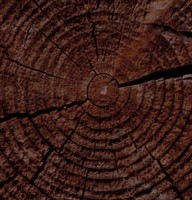 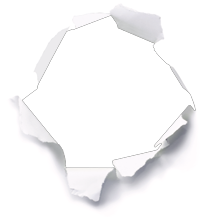 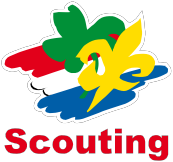 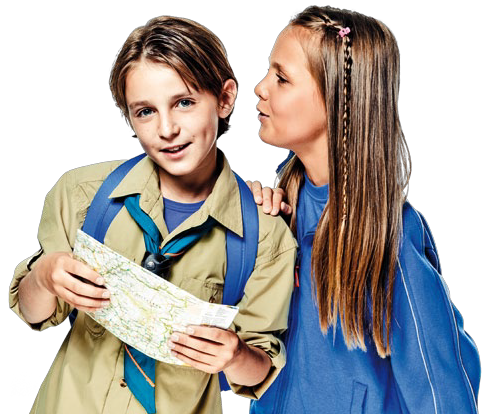 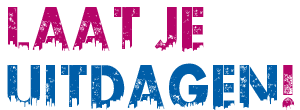 Communicatie  en  planning Oudercontact Goed  contact  met  ouders  vinden  we  belangrijk.  We  doen  dit  op verschillende manieren namelijk <zelf invullen: e-mails, e-mailnieuwsbrief, briefjes,  koffiehoek,  etc.>. Als  groep  hebben  we  ook  een  website: <webadres zelf invullen>. Wij gaan er van uit dat u er geen bezwaar tegen heeft dat er misschien foto’s van uw kind op onze website komen te staan. Als  dit  wel  het  geval  is,  horen  we  dat  graag! 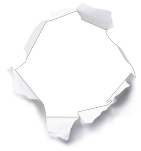 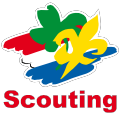 We vinden het ook belangrijk om te horen hoe de kinderen Scouting ervaren. Alle  feedback  is  dan  ook  welkom! Zijn er speciale zaken waar we rekening mee moeten houden, bijvoorbeeld het  dieet  van  uw  kind?  Geef  het  aan  ons  door!  Ook  als  er  iets  speelt waardoor uw kind even niet lekker in zijn vel zit, horen we het graag. We  kunnen  hier  dan  op  inspelen. Jaarplanning Doorgaans  hebben  we  iedere  week  opkomst  <zelf  invullen,  vakantieregeling.  Bijvoorbeeld: Normaal gesproken is het zo dat we de zaterdag aan het begin van een schoolvakantie opkomst hebben, de zaterdag aan het einde van een schoolvakantie niet>). De jaarplanning laat zien wat er  verder  allemaal  op  de  agenda  staat. <Vul  hier  de  data  van  de  bijzondere  activiteiten  in.> <indien van toepassing, kun je hieronder beschrijven welke sponsoren je groep heeft of met welke bedrijven  je  groep  samenwerkt>: Samenwerking De gemeente levert <zelf kiezen: wel/geen> subsidie aan onze Scoutinggroep. Mocht u moeite hebben met de betaling van het contributiebedrag, dan kan de regeling Minima uitkomst bieden om  minder  te  hoeven  betalen  voor  het  lidmaatschap.  U  kunt  dit  aanvragen  bij  de  gemeente. Contactgegevens Het  Scoutinggebouw	Voorzitter Adres:	Adres: Postcode:	Postcode: Woonplaats:	Woonplaats: Telefoonnummer:	Telefoonnummer: E-mailadres:	E-mailadres: Secretaris	Penningmeester Adres:	Adres: Postcode:	Postcode: Woonplaats:	Woonplaats: Telefoonnummer:	Telefoonnummer: E-mailadres:	E-mailadres: Adviseur  roverscouts	Teamleider bevers Adres:	Adres: Postcode:	Postcode: Woonplaats:	Woonplaats: Telefoonnummer:	Telefoonnummer: E-mailadres:	E-mailadres: Teamleider welpen	Teamleider scouts Adres:	Adres: Postcode:	Postcode: Woonplaats:	Woonplaats: Telefoonnummer:	Telefoonnummer: E-mailadres:	E-mailadres: Teamleider explorers Adres: Postcode: Woonplaats: Telefoonnummer: E-mailadres: GroepsbegeleiderAdres: Postcode: Woonplaats: Telefoonnummer: E-mailadres: 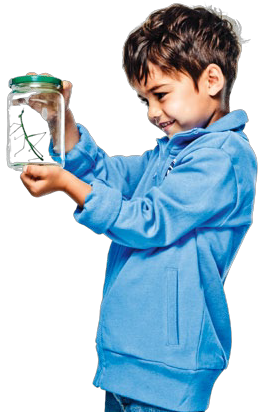 